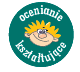 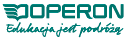 OGÓLNOPOLSKI SPRAWDZIAN KOMPETENCJI TRZECIOKLASISTY 2016 Z OPERONEM I „GAZETĄ WYBORCZĄ”„SPOSÓB NA WOJTKA”     SZABLON INFORMACJI ZWROTNEJ – PRZYRODA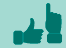 Uwaga! Nauczyciel korzysta z treści tabeli, dobierając je indywidualnie dla każdego ucznia (odpowiednie wiersze poszczególnych zadań w zależności od opanowania badanej czynności) i dodaje te elementy do listu z informacją zwrotną (tylko zawartości komórek z kolumn 1.–4).(Propozycja wstępu 1)Drogi/Droga XXX!(wpisujemy imię i nazwisko ucznia)Gratuluję Ci rozwiązania testu trzecioklasisty. List, który trzymasz w ręku, jest omówieniem tego, co w teście jest dobrze napisane i rozwiązane, co jest Twoim sukcesem. Opisuję Ci także przykłady, w których zdarzyły Ci się błędy. Dlatego też udzielę Ci konkretnych wskazówek, co zrobić, by poprawić błędy. Zaproponuję Ci także, jak możesz się dalej uczyć, co zrobić, by poszerzyć wiedzę i umiejętności, a tym samym wzbogacić swoje zainteresowania.XXX, najpierw omówię część polonistyczną, a następnie matematyczną i przyrodniczą, kolejno zadanie po zadaniu. Zaproś do uważnego przeczytania tego listu swoich rodziców (opiekunów). Będzie to dla Was niezwykle cenna wskazówka, nad czym jeszcze popracować i jak to robić skutecznie. Zatem do dzieła!(Propozycja wstępu 2)Drogi/Droga XXX!(wpisujemy imię i nazwisko ucznia)Bardzo się cieszę Twoimi sukcesami. Napisałeś/napisałaś test trzecioklasisty – pokonałeś/pokonałaś ważny etap nauki! List, który trzymasz w ręku, jest moim omówieniem Twojego testu. Znajdziesz w nim informacje o tym, co zrobiłeś/zrobiłaś dobrze, a także o tym, co na teście nie poszło Ci najlepiej. Dam Ci także wskazówki, jak poprawić błędy, a także co zrobić, by dalej się rozwijać i wzbogacać swoją wiedzę oraz zainteresowania.XXX, najpierw omówię część polonistyczną – będę analizować szczegółowo każde zadanie. Następnie omówię część matematyczną i przyrodniczą. Wierzę, że lektura listu będzie bardzo inspirująca zarówno dla Ciebie, jak i dla Twoich rodziców (opiekunów).Numer zadaniaBadana czynność ucznia. Uczeń:1. Wykonałeś/wykonałaś dobrze2. Gdzie popełniłeś/popełniłaś błąd?3. Jak masz poprawić?4. Jak możesz dalej się uczyć?1.Zna podstawowe zasady racjonalnego odżywiania sięDobrze znasz podstawowe zasady dobrego odżywiania się. Rozumiesz zasady piramidy żywieniowej.Poznawanie zasad zdrowego odżywiania się jest bardzo ważne. Warto poznać, jakie produkty można ze sobą łączyć, a które połączenia są ciężkostrawne. Okazuje się, że każdy z nas jest nieco inny i to, co jednemu odpowiada, może dla innego być szkodliwe. Obserwuj reakcje swojego organizmu. Kiedy masz kontakt z nową potrawą, zastanów się, gdzie znajduje się ona w piramidzie żywieniowej. Nie bój się kosztować nowych smaków. Nie zaniedbuj także ruchu i uprawiania sportu. 1.Zna podstawowe zasady racjonalnego odżywiania sięTwoja znajomości zasad zdrowego żywienia oraz piramidy żywieniowej wymaga uzupełnienia. Niepoprawnie określiłeś/określiłaś, których produktów powinniśmy spożywać mniej, a których – więcej.Zapoznaj się z piramidą żywieniową raz jeszcze. Zobacz, jakie produkty na niej się znajdują. Zwróć uwagę, że określa ona proporcje tego, co mamy jeść i w jakiej ilości.Warto poznać zasady dobrego odżywania. Piramida żywieniowa jest w tym pomocna. Określa ona, ile i jakich produktów powinniśmy spożywać. Warto poznać, jakie produkty warto ze sobą łączyć i jak to robić. Łączenie potraw zawierających tłuszcze i tych, które zawierają białka w jednym posiłku, sprawia, że nasz żołądek ma trudności z trawieniem. Okazuje się, że każdy z nas jest nieco inny i to, co jednemu odpowiada, może dla innego być szkodliwe. Obserwuj reakcje swojego organizmu. Zastanów się, czy zdrowo się odżywasz. Jeśli masz złe nawyki żywieniowe, to ze względu na Twoje zdrowie warto je zmienić. 2.Zna podstawowe zasady racjonalnego odżywiania się Poprawnie odczytałeś/odczytałaś z piramidy proporcje między spożywanymi owocami i warzywami. Wiesz, że powinniśmy jeść więcej warzyw niż owoców. Zapamiętaj, że warzywa są dla organizmu cennym źródłem nie tylko witamin, lecz także minerałów i wody. Zadbaj o wzbogacenie swojej diety. Poproś dorosłych także, byś mógł/mogła uczestniczyć w przygotowywaniu posiłków. Znacznie bardziej smakuje posiłek przygotowany własnoręcznie.2.Zna podstawowe zasady racjonalnego odżywiania sięNie odczytałeś/odczytałaś poprawnie z piramidy informacji, jakie produkty i w jakiej ilości powinny się znaleźć w zdrowej diecie.Nie zaznaczyłeś/zaznaczyłaś, że powinniśmy zjadać więcej warzyw niż owoców. Dowiedz się, jakie produkty są dla człowieka szczególnie cenne. Poszukaj produktów, które je zawierają. Zastanów się, gdzie umieścisz je na piramidzie żywieniowej. Przeczytaj ponownie polecenie i podaj właściwą odpowiedź.Zapoznaj się z zasadami zdrowego żywienia. Zapamiętaj, że warzywa są dla organizmu cennym źródłem nie tylko witamin, lecz także minerałów i wody. Pamiętaj o zróżnicowanej diecie. 3.Dba o zdrowie i bezpieczeństwo swoje i innych (w miarę swoich możliwości)Potrafisz dbać o zdrowie, wiesz, że ruch i aktywność fizyczna są niezbędne dla zdrowia. Poprawnie wskazałeś/wskazałaś, które z wymienionych w zadaniu form odpoczynku wymagają aktywności fizycznej. Uprawianie sportu daje wiele radości, a także jest zdrowe. Postaraj się znaleźć dziedzinę sportu, która daje Ci najwięcej przyjemności. Zachęć kolegów i koleżanki do trenowania innych form aktywności fizycznej.3.Dba o zdrowie i bezpieczeństwo swoje i innych (w miarę swoich możliwości)Nie potrafisz odróżnić form zwyczajnego odpoczynku od tych, które wymagają aktywności fizycznej. Nie potrafiłeś/potrafiłaś wskazać form aktywności fizycznej.Zastanów się, które formy wypoczynku to formy rekreacyjne, dające relaks, a które to formy aktywności fizycznej. Dlaczego cenne są i jedne, i drugie? Przeczytaj ponownie polecenie i udziel właściwej odpowiedź.Uprawianie sportu daje wiele radości, a także jest bardzo zdrowe. Postaraj się znaleźć dziedzinę sportu, która daje Ci najwięcej przyjemności. Zachęć kolegów i koleżanki do trenowania innych form aktywności fizycznej.4.Opisuje życie w wybranych ekosystemach; wie, jakie warunki są konieczne do rozwoju roślin i zwierząt w gospodarstwie domowym, w uprawachBardzo dobrze znasz kolejne etapy powstawania chleba  –  drogi od ziarenka zboża do bochenka chleba. Logicznie połączyłeś/połączyłaś początki zdań z ich zakończeniami dotyczącymi procesu powstawania chleba. Jeśli interesuje Cię, jak powstaje chleb, poszukaj w swojej okolicy muzeum chleba lub skansenu, gdzie wypieka się chleb i objaśnia etapy jego powstawania. Możesz także samodzielnie upiec chleb dla Twoich bliskich – przepisów jest wiele. Taki samodzielnie upieczony chleb z pewnością będzie wszystkim bardziej smakował.4.Opisuje życie w wybranych ekosystemach; wie, jakie warunki są konieczne do rozwoju roślin i zwierząt w gospodarstwie domowym, w uprawachZnasz kolejne etapy powstawania chleb – drogi od ziarenka zboża do bochenka chleba. Zabrakło kilku połączeń początków zdań z ich zakończeniami dotyczącymi procesu powstawania chleba.Przypomnij sobie, co po kolei dzieje się z ziarnem, aby mógł powstać chleb. Zastanów się i raz jeszcze przeczytaj zaproponowane zdania. Spróbuj wykonać  zadanie jeszcze raz. Aby poznać etapy powstawania chleba, najlepiej wybrać się w miejsce, gdzie ten proces jest objaśniany i przedstawiany. Z pewnością w Twojej okolicy znajdziesz muzeum chleba lub skansen, gdzie wypieka się chleb i objaśnia etapy jego powstawania. Możesz także samodzielnie upiec chleb dla Twoich bliskich – przepisów jest wiele. Taki samodzielnie upieczony chleb z pewnością będzie wszystkim bardziej smakował.4.Opisuje życie w wybranych ekosystemach; wie, jakie warunki są konieczne do rozwoju roślin i zwierząt w gospodarstwie domowym, w uprawachNie znasz kolejnych etapów powstawania chleba. Zabrakło połączeń początków zdań z ich logicznymi zakończeniami dotyczącymi procesu powstawania chleba.Przypomnij sobie, co po kolei dzieje się z ziarnem, aby mógł powstać chleb. Zastanów się i raz jeszcze przeczytaj zaproponowane zdania. Spróbuj wykonać zadanie jeszcze raz.Aby poznać etapy powstawania chleba, najlepiej wybrać się w miejsce, gdzie ten proces jest objaśniany i przedstawiany. Z pewnością w Twojej okolicy znajdziesz muzeum chleba lub skansen, gdzie wypieka się chleb i objaśnia etapy jego powstawania. Możesz także samodzielnie upiec chleb dla Twoich bliskich – przepisów jest wiele. Taki samodzielnie upieczony chleb z pewnością będzie wszystkim bardziej smakował.5.Wie, że należy segregować śmieci, rozumie sens stosowania opakowań ekologicznych; wie, jakie zniszczenia w przyrodzie powoduje człowiek; chroni przyrodę: nie śmieci, szanuje rośliny, zachowuje ciszęWie, jakie działania na rzecz ochrony przyrody w swoim środowisku należy podjąćBardzo dobrze wiesz, że należy segregować śmieci, rozumiesz, dlaczego warto dbać o środowisko i używać opakowań wielorazowego użytku. Wiesz też, że niektóre środki transportu zanieczyszczają środowisko. Poprawnie oceniłeś/oceniłaś postępowanie pana Tomasza w zadaniu 5.Ekologia to nie tylko nauka, to także styl życia. To wspaniale wiedzieć, co i dlaczego szkodzi Ziemi, jej mieszkańcom i środowisku. Jeszcze wspanialsze jest stopniowe wprowadzanie do swojego stylu życia dobrych nawyków. Jesteś na dobrej drodze. Zastanów się, które z Twoich zachowań jeszcze możesz poprawić. Zapoznaj się bliżej z tematem ekologii, np. poproś w bibliotece o odpowiednią książkę. Jeśli w twojej rodzinie nie segreguje się śmieci, nadal używa się jednorazowych toreb, jeździ się samochodem więcej niż spaceruje, postaraj się przekonać najbliższych do zmiany zwyczajów na bardziej ekologiczne. Zacznij od segregacji śmieci i przygotowania trwałej torby na zakupy.5.Wie, że należy segregować śmieci, rozumie sens stosowania opakowań ekologicznych; wie, jakie zniszczenia w przyrodzie powoduje człowiek; chroni przyrodę: nie śmieci, szanuje rośliny, zachowuje ciszęWie, jakie działania na rzecz ochrony przyrody w swoim środowisku należy podjąćWiesz, że należy segregować śmieci, wiesz, dlaczego warto dbać o środowisko i używać opakowań wielorazowego użytku. Wiesz też, że niektóre środki transportu zanieczyszczają środowisko. W ocenie zachowania pana Tomasz zabrakło podania jednego powodu, dlaczego jego styl życia jest lepszy.Przeczytaj zadanie raz jeszcze i postaraj się je wykonać, poprawiając swój błąd.Ekologia to nie tylko nauka, to także styl życia. To wspaniale wiedzieć, co i dlaczego szkodzi Ziemi, jej mieszkańcom i środowisku. Jeszcze wspanialsze jest stopniowe wprowadzanie do swojego stylu życia dobrych nawyków. Jesteś na dobrej drodze. Zastanów się, które z Twoich zachowań jeszcze możesz poprawić. Zapoznaj się bliżej z tematem ekologii, np. poproś w bibliotece o odpowiednią książkę. Jeśli w twojej rodzinie nie segreguje się śmieci, nadal używa się jednorazowych toreb, jeździ się samochodem więcej niż spaceruje, postaraj się przekonać swoich najbliższych do zmiany zwyczajów na bardziej ekologiczne. Zacznij od segregacji śmieci i przygotowania trwałej torby na zakupy.5.Wie, że należy segregować śmieci, rozumie sens stosowania opakowań ekologicznych; wie, jakie zniszczenia w przyrodzie powoduje człowiek; chroni przyrodę: nie śmieci, szanuje rośliny, zachowuje ciszęWie, jakie działania na rzecz ochrony przyrody w swoim środowisku należy podjąćNiepoprawnie oceniłeś/oceniłaś zachowanie pana Tomasz i pana Stefana.Nie dostrzegłeś/dostrzegłaś powodów, dlaczego styl życia jednego z nich jest lepszy.Zastanów się, dlaczego segregowanie śmieci jest naszą troską o ziemię. Poszukaj informacji, dlaczego nie warto używać jednorazowych opakowań. Zastanów się, które ze znanych Ci środków transportu zanieczyszczają środowisko. Przeczytaj polecenie raz jeszcze, wybierz jedną postać i podaj argumenty, dlaczego jej zachowanie jest lepsze.Ekologia to nie tylko nauka, to także styl życia. To wspaniale wiedzieć, co i dlaczego szkodzi Ziemi, jej mieszkańcom i środowisku. Jeszcze wspanialsze jest stopniowe wprowadzanie do swojego stylu życia dobrych nawyków. Jesteś na dobrej drodze. Zastanów się, które z Twoich zachowań jeszcze możesz poprawić. Zapoznaj się bliżej z tematem ekologii, np. poproś w bibliotece o odpowiednią książkę. Jeśli w twojej rodzinie nie segreguje się śmieci, nadal używa się jednorazowych toreb, jeździ się samochodem więcej niż spaceruje, postaraj się przekonać swoich najbliższych do zmiany zwyczajów na bardziej ekologiczne. Zacznij od segregacji śmieci i przygotowania trwałej torby na zakupy.(Propozycja zakończenia 1)XXX, raz jeszcze gratuluję Ci rozwiązania testu. Niebawem znajdziesz się w klasie 4, więc przed Tobą wiele dobrych zmian. Życzę Ci, drogi/droga XXX, wiele odwagi, powodzenia, a także radości ze zdobywania wiedzy!Niedługo już wakacje, dlatego życzę Ci wspaniałych wakacyjnych planów i jeszcze wspanialszej ich realizacji!Serdecznie pozdrawiam Twoich rodziców.Z serdecznymi pozdrowieniamiXXXX XXXX (wychowawca klasy XX)(wpisujemy imię i nazwisko wychowawcy)(Propozycja zakończenia 2)To już wszystko, co mogę powiedzieć o teście trzecioklasisty, który niedawno rozwiązywałeś/rozwiązywałaś. Test kończy pewien ważny etap, jakim była nauka w klasach 1–3. Przed Tobą nowe wyzwania i zmiany. Wierzę, że dobrze wykorzystasz wszystko, czego się nauczyłeś/nauczyłaś i dalszy Twój rozwój oraz pomnażanie sukcesów da Ci wiele radości.Życzę Ci powodzenia na dalszych szkolnych drogach. Wiele pięknych chwil przed Tobą!Z kolei na najbliższe wakacje życzę Ci wspaniałych przygód i dużo słońca. Wracaj do szkoły radosny/radosna i wypoczęty/wypoczęta!XXXX XXXX (wychowawca klasy XX)(wpisujemy imię i nazwisko wychowawcy)